حضرات السادة والسيدات،تحية طيبة وبعد،إلحاقاً بالرسالة المعممة 142 لمكتب تقييس الاتصالات المؤرخة 11 أكتوبر 2023، وعملاً بالفقرة 5.9 من القرار 1 (المراجَع في جنيف، 2022) للجمعية العالمية لتقييس الاتصالات، أود إفادتكم بأن لجنة الدراسات 17 لقطاع تقييس الاتصالات قد توصلت إلى القرارات التالية في جلستها العامة التي عُقدت في 1 مارس 2024 فيما يتعلق بمشاريع نصوص توصيات قطاع تقييس الاتصالات المبينة فيما يلي:2	ويمكن الاطلاع على المعلومات المتاحة بشأن البراءات بالرجوع إلى الموقع الإلكتروني لقطاع تقييس الاتصالات.3	وتتاح نصوص التوصيات بصيغتها السابقة على النشر في الموقع الإلكتروني لقطاع تقييس الاتصالات في العنوان https://www.itu.int/itu-t/recommendations/.4	وسوف ينشر الاتحاد نصوص التوصيات الموافَق عليها في أقرب وقت ممكن.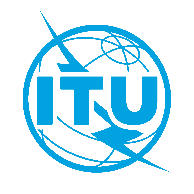 الاتحـاد الدولـي للاتصـالاتمكتب تقييس الاتصالاتجنيف، 21 مارس 2024المرجع:TSB Circular 194
SG17/XYإلى:-	إدارات الدول الأعضاء في الاتحادنسخة إلى:-	أعضاء قطاع تقييس الاتصالات في الاتحاد؛-	المنتسبين إلى لجنة الدراسات 17 لقطاع تقييس الاتصالات؛-	الهيئات الأكاديمية المنضمة إلى الاتحاد؛-	رئيس لجنة الدراسات 17 لقطاع تقييس الاتصالات ونوابه؛-	مدير مكتب تنمية الاتصالات؛-	مدير مكتب الاتصالات الراديويةالهاتف:+41 22 730 6206إلى:-	إدارات الدول الأعضاء في الاتحادنسخة إلى:-	أعضاء قطاع تقييس الاتصالات في الاتحاد؛-	المنتسبين إلى لجنة الدراسات 17 لقطاع تقييس الاتصالات؛-	الهيئات الأكاديمية المنضمة إلى الاتحاد؛-	رئيس لجنة الدراسات 17 لقطاع تقييس الاتصالات ونوابه؛-	مدير مكتب تنمية الاتصالات؛-	مدير مكتب الاتصالات الراديويةالفاكس:+41 22 730 5853إلى:-	إدارات الدول الأعضاء في الاتحادنسخة إلى:-	أعضاء قطاع تقييس الاتصالات في الاتحاد؛-	المنتسبين إلى لجنة الدراسات 17 لقطاع تقييس الاتصالات؛-	الهيئات الأكاديمية المنضمة إلى الاتحاد؛-	رئيس لجنة الدراسات 17 لقطاع تقييس الاتصالات ونوابه؛-	مدير مكتب تنمية الاتصالات؛-	مدير مكتب الاتصالات الراديويةالبريد الإلكتروني:tsbsg17@itu.intإلى:-	إدارات الدول الأعضاء في الاتحادنسخة إلى:-	أعضاء قطاع تقييس الاتصالات في الاتحاد؛-	المنتسبين إلى لجنة الدراسات 17 لقطاع تقييس الاتصالات؛-	الهيئات الأكاديمية المنضمة إلى الاتحاد؛-	رئيس لجنة الدراسات 17 لقطاع تقييس الاتصالات ونوابه؛-	مدير مكتب تنمية الاتصالات؛-	مدير مكتب الاتصالات الراديويةإلى:-	إدارات الدول الأعضاء في الاتحادنسخة إلى:-	أعضاء قطاع تقييس الاتصالات في الاتحاد؛-	المنتسبين إلى لجنة الدراسات 17 لقطاع تقييس الاتصالات؛-	الهيئات الأكاديمية المنضمة إلى الاتحاد؛-	رئيس لجنة الدراسات 17 لقطاع تقييس الاتصالات ونوابه؛-	مدير مكتب تنمية الاتصالات؛-	مدير مكتب الاتصالات الراديويةالموضوع:حالة مشاريع التوصيات الجديدة ‎ITU-T X.1150 (X.saf-dfs) ‏و‎X.1221 (X.stie) ‏و‎X.1222 (X.taeii) ‏و‎X.1280 (X.oob-sa) ‏و‎X.1281 (X.osia) ‏والتعديل ‎1 ‏للتوصية ‎X.1352‏، والتوصية X1373 المراجعة والتوصية X1818 (X.5Gsec-ctrl)، بعد اجتماع لجنة الدراسات ‎17 ‏لقطاع تقييس الاتصالات‎	
(جنيف، 20 فبراير – 1 مارس 2024)حالة مشاريع التوصيات الجديدة ‎ITU-T X.1150 (X.saf-dfs) ‏و‎X.1221 (X.stie) ‏و‎X.1222 (X.taeii) ‏و‎X.1280 (X.oob-sa) ‏و‎X.1281 (X.osia) ‏والتعديل ‎1 ‏للتوصية ‎X.1352‏، والتوصية X1373 المراجعة والتوصية X1818 (X.5Gsec-ctrl)، بعد اجتماع لجنة الدراسات ‎17 ‏لقطاع تقييس الاتصالات‎	
(جنيف، 20 فبراير – 1 مارس 2024)الرقمالعنوانالقرارالتعديل 1 للتوصية
X.1352التعديل 1 للتوصية :X.1352 المتطلبات الأمنية لأجهزة إنترنت الأشياء وبواباتها تمت الموافقة عليهX.1150 
(X.saf-dfs)إطار ضمان أمن الخدمات المالية الرقميةتمت الموافقة عليهاX.1280 
(X.oob-sa)إطار الاستيقان من المخدّم خارج النطاق باستخدام أجهزة متنقلةتمت الموافقة عليهاX.1281 
(X.osia)مواصفات واجهات برمجة تطبيقات الهوية القياسية المفتوحة (OSIA) الإصدار 6.1.0تمت الموافقة عليهاX.1373revقدرات التحديث الآمن لبرمجيات أجهزة الاتصالات في أنظمة النقل الذكيةتمت الموافقة عليهاX.1818 
(X.5Gsec-ctrl)الضوابط الأمنية لتشغيل وصيانة أنظمة شبكات الاتصالات المتنقلة الدولية-2020 تأجيل الموافقةX.1221
(X.stie)التعبير المهيكل عن معلومات التهديداتتأجيل الموافقةX.1222
(X.taeii)التبادل المؤتمت الموثوق للمعلوماتتأجيل الموافقةوتفضلوا بقبول فائق التقدير والاحترام.سيزو أونوي
مدير مكتب تقييس الاتصالات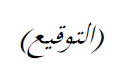 